Advancements and Challenges in Health Informatics: A Comprehensive Overview of Data Management, Interoperability, AI Applications, and Privacy ConcernsDeepika Krishnamoorthy, Amutha Swaminathan, Lavanya Nallaswamy and Girija Sangari MurugaveluDepartment of BotanyAvinashilingam Institute for Home Science and Higher Education for Women, CoimbatoreABSTRACTHealthcare, a multifaceted domain driven by data, relies on information systems to manage patient well-being. This article explores the intricate landscape of health informatics, emphasizing its pivotal role in modern healthcare. It encompasses electronic health records (EHRs) and electronic medical records (EMRs), highlighting their integration and evolving potential for research. Health informatics standards, including Health Level 7 (HL7) and Fast Healthcare Interoperability Resources (FHIR), facilitate seamless data exchange, while DICOM ensures standardized medical imaging. The transformative power of Artificial Intelligence (AI) and deep learning in healthcare is examined, particularly in medical imaging analysis and diagnostic support. Mobile health (mHealth) and wearable devices have emerged as tools for monitoring chronic conditions and promoting wellness. With an abundance of healthcare-related mobile apps and wearable technologies, lifestyle-related non-communicable diseases are addressed. In an era where data drives healthcare decisions, health informatics stands at the intersection of technology and medicine, reshaping patient care, research, and diagnostics. This article offers a concise yet comprehensive glimpse into the dynamic and ever-evolving world of health informatics in healthcare's digital age.INTRODUCTION Healthcare is a complex and data-intensive field, where information regarding individual patients' well-being and medical conditions is collected and utilized for clinical treatment and management (Donabedian et al., 1966). The assessment of sophisticated applications in medical informatics involves not only the information system itself but also its impact on the organizational context in which it is implemented (Anderson et al., 2002). Bioinformatics aims to explore and comprehend biological processes at the molecular level, facilitating the generation of novel hypotheses (Venter et al., 2001; Lander et al., 2001). Advances in biotechnology have furthered our focus on disease prognosis, diagnosis, and treatment through gene and protein analysis (Pastur-Romay et al., 2016). Additionally, this data serves additional purposes, including the management of local healthcare services, disease surveillance and tracking, and the strategic planning of healthcare service delivery at regional, national, and global levels (Donabedian et al., 1966).Health informatics has primarily focused on designing information systems tailored for medical and healthcare purposes (Haux et al., 2006). The advancements and innovations in health informatics also hold the potential to improve the organization and management of information, benefiting various stakeholders including healthcare and information experts, health service administrators and planners, as well as patients and the general public. Consequently, there is a conceptual overlap with health information management. For example, the development of online portals allowing patients to access health-related information has implications for how individuals acquire and manage health-related data (Moen et al., 2005). In addition to individual patient data, the current knowledge on disease prevention, diagnosis, treatment, and management derived from research is being disseminated and plays a vital role in enabling healthcare professionals to provide effective and secure patient and public care. Employing information management strategies can help address challenges associated with the utilization of information systems within the healthcare sector (Haux et al., 2006).HEALTH INFORMATION SYSTEMSElectronic Health Records (EHR) and Electronic Medical Records (EMR)The Electronic Health Record (EHR) is commonly defined as a collection of electronic health information related to patients, often in the form of Electronic Medical Records (EMRs). EMRs, typically sourced from healthcare providers within medical institutions, can serve as a data reservoir for constructing EHRs (Shi et al., 2020; Ebadollahi et al., 2006). EHRs have become an integral part of virtually all healthcare systems in the United States over the past few decades. Originally designed to assist with administrative functions such as registration, scheduling, billing, and basic clinical care, EHRs are now undergoing a reimagining process to better align with research objectives. Novel approaches are being developed to overcome existing limitations, and the utilization of EHRs for research is an evolving and promising domain, responding to the ever-evolving nature of healthcare data (Kim et al., 2019).The digitization of healthcare services began with the transformation of traditional paper-based health and medical records into electronic medical/health records, eliminating the reliance on physical documents (Stead et al., 2005). According to the International Organization for Standardization, an Electronic Health Record (EHR) is defined as a secure digital repository of patient data, ensuring safe storage and authorized access. It encompasses historical, current, and prospective information, with the primary goal of supporting continuous, efficient, and high-quality integrated healthcare (ISO, 2015). In practice, clinicians are expected to gather a patient's medical history, assess their current medication usage, and evaluate their emotional well-being, subsequently documenting all this information within the Electronic Health Record (EHR) system.EMRs can be categorized as follows:Computer System Integration: This entails the integration of computer systems across multiple departments, functions, and systems within a hospital. These encompass outpatient and inpatient care, emergency services, physician records, nursing information systems, ICU management, examination and checkup information systems, as well as pharmacy information systems.Support for Organizational Functions: Electronic Medical Records (EMRs) provide support for a wide array of organizational functions within a hospital. These functions include clinical diagnosis, medical education, medical research, and operational and management activities.Versatile Data Formats: EMRs have the capability to store data in diverse formats, including text, graphical figures, videos, and audio recordings.Incorporation of Medical Standards and Guidelines: EMRs incorporate essential medical documentation standards and clinical guidelines to assist healthcare professionals when inputting data into the system (Chang et al., 2012).Top of Form	Electronic Medical Records (EMRs) are primarily designed to create static medical data, with a focus on patients as passive recipients of care. In contrast, Electronic Health Records (EHRs) have a broader scope, encompassing personal and social health activities. The incorporation of a social module through Web 2.0 within healthcare settings builds upon principles of open access, mutual trust, support for shared objectives, health promotion through collaborative efforts, and improved healthcare facilitated by conversations and the sharing of information. This approach empowers patients by enabling them to generate dynamic health information actively.Health Information Exchange (HIE) and interoperability challenges.	In the last decade, there has been a noticeable increase in the adoption of Health Information Exchanges (HIEs). HIEs involve the electronic exchange of health information among healthcare organizations, adhering to nationally recognized standards (Dupont et al., 2023). Among the various studies conducted, those based on data from multiple hospitals have shown slightly more overall positive effects of HIEs when compared to studies focused on single hospitals. Notably, two studies specifically assessed the actual utilization of HIE during patient admission, rather than just acknowledging the presence of HIE capabilities. These studies both reported significant reductions in unplanned readmissions when HIE was both available and actively used (Vest et al., 2019). It's worth mentioning that these studies did not quantify the extent of HIE utilization; they simply categorized it as a binary variable, indicating whether healthcare practitioners had accessed the HIE software or not.Personal Health Records (PHR) and patient engagement	The Personal Health Record (PHR) is precisely defined as an electronic application that provides individuals with the capability to access, manage, and share their health information, as well as authorized information for others, all within a secure, private, and confidential environment (Tang et al., 2006). It has emerged as an intriguing and advancing technology, gaining popularity in various countries (SooHoo et al., 2022). A Patient Portal (PP), often referred to as a PHR, is a platform managed by patients that contains their health information. In the USA, it was projected that PHR adoption would exceed 75% by 2020. However, the main obstacle to the wider adoption of PHR functionality lies in healthcare providers' ability to support and implement such features for the benefit of patients (Ford et al., 2016).		A PHR has the potential to improve health outcomes and provide more accurate data within hospital Electronic Medical Record (EMR) systems (Archer et al., 2011). Realizing these benefits requires that patients find it easy to use the PHR and understand the enclosed data. Healthcare providers must ensure data accuracy, address legal considerations, and promptly respond to patient inquiries (Lester et al., 2016). Additionally, a systematic review examined the barriers to wider PHR adoption from the patient's perspective and identified perceived usefulness, concerns regarding privacy and security, and access to the internet as the primary obstacles (Abd-Alrazaq et al., 2019). To elaborate further, PHR systems are information systems that integrate data, tools, and functionalities tailored to individual health. A PHR is an electronic application that empowers individuals to securely, privately, and confidentially access, manage, and share their health information and that of authorized individuals (Foundation et al., 2003). Top of FormThe emergence of new technologies leads to a significant increase in data, making it essential to integrate this data into PHR to provide a comprehensive and accurate representation of patient health. The scope of PHRs should expand to include capabilities that go beyond hospital data. This requires updating existing technical and administrative processes to enable a smooth transition to a more impactful and efficient PHR system (Alanazi et al., 2023).CLINICAL DECISION SUPPORT SYSTEMS (CDSS):Principles and benefits of CDSS.	The trust and adoption of Clinical Decision Support Systems (CDSS) were influenced by the endorsements from other General Practitioners (GPs) or practices that found them valuable. It was crucial that the sources of CDSS information were perceived as credible and scientifically trustworthy by GPs, and that this information origin was easily accessible to them. Moreover, the accuracy of CDSSs was highly valued, particularly when supported by rigorous validation studies that considered the broader patient context. CDSS interventions have made significant contributions to improving medical decision-making (Wang et al., 2021). A healthcare IT system has been developed to gather inputs from various clinical sources, with the aim of providing clinicians with decision-making support. This system is described as an active knowledge system that utilizes diverse patient data elements to generate customized advice for specific cases. The foundational principles for a CDSS with a primary focus on medical images are highlighted in the following key aspects:Multidisciplinary Clinical Knowledge System: 	A Multidisciplinary Clinical Knowledge System isn't just another tech tool; it's a seasoned expert in the field of healthcare, drawing from a wide range of disciplines. Providing recommendations through this system is like having a highly experienced mentor by your side. Its guidance is not only crystal clear and concise but also firmly rooted in the latest and most diverse sources of evidence. You can trust the depth of knowledge it offers. Imagine this system seamlessly fitting into the existing healthcare workflows like a well-seasoned team member. It's there to boost efficiency, making life easier for healthcare providers, patients, and payers alike. The system doesn't just aim to improve healthcare in general; it strategically targets specific areas where clinical performance could use a helping hand. It's like having a seasoned coach who knows exactly where the team needs to improve. And just like a seasoned strategist, the CDSS doesn't stop at clinical aspects; it also contributes to optimizing workflows, aligning perfectly with the insights shared by Parmar et al. (2015). It's all about making healthcare smoother and more effective, just as an experienced hand would do.Top of FormArtificial Intelligence - CDSS	In the world of clinical support systems, there's a different kind of CDSS that breaks away from the conventional knowledge-driven approach. It opts for a more human-like approach by tapping into the power of Artificial Intelligence and Machine Learning (AI/ML) to soak up insights from past experiences and uncover hidden patterns within the vast sea of clinical data. This means it doesn't require the tedious task of crafting rules or constantly seeking expert input. We affectionately call this system an AI-powered CDSS or AI-CDSS for short. What makes this AI-CDSS truly unique is its remarkable ability to elevate the accuracy and relevance of Clinical Decision Support Systems (CDSS), much like a seasoned medical professional with years of experience. 	Doctors have been captivated by its potential, and it's been quietly expanding its horizons into various corners of modern healthcare. It's like a wise mentor, offering its insights in areas ranging from pharmacogenetics to complex public health concerns, as demonstrated by the notable work of Fleming et al. (2018) and Cvetkovic et al. (2016). However, there's a challenge. To provide its valuable recommendations, the AI-CDSS relies heavily on detailed information stored in Electronic Health Records (EHR) systems. Here's where things get tricky: these rural clinics are facing a shortage of medical staff, particularly nurses. These skilled professionals are usually the ones who conduct initial check-ups, such as monitoring blood pressure, recording medical histories, and taking a patient's temperature, just as a seasoned healthcare provider would. At the outset of creating the AI-CDSS system, the developers adhered to a traditional workflow methodology, operating under the assumption that healthcare professionals would allocate ample time for each stage of the process. Nonetheless, we firmly endorse the idea of machine learning and AI researchers collaborating harmoniously in the design and construction of AI-CDSS, adopting a socio-technical perspective (Bleher et al., 2022).Top of Form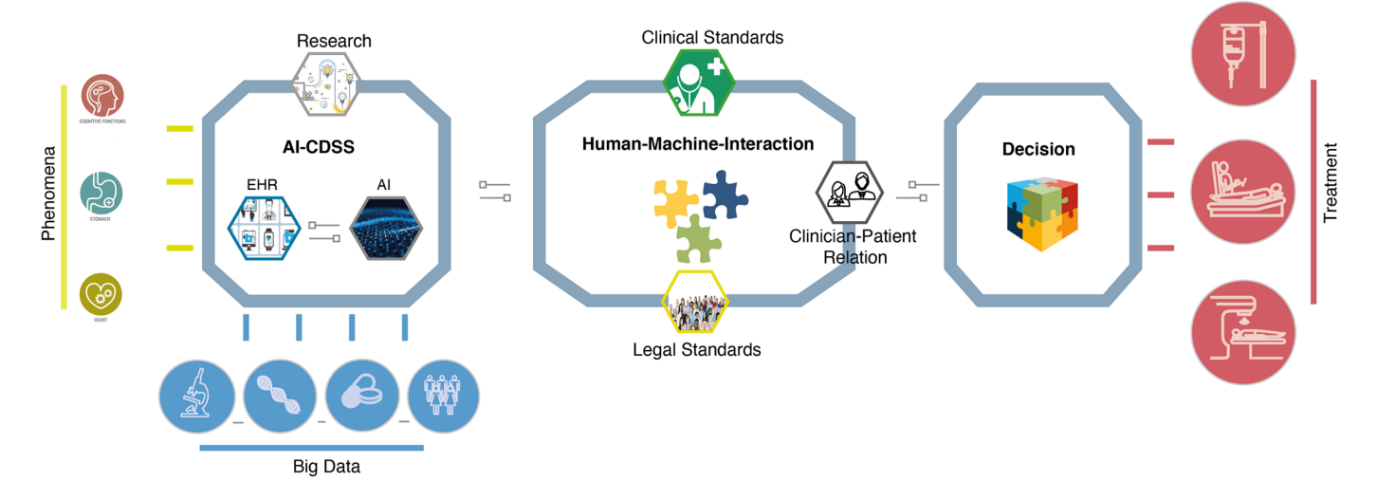 FIGURE 1 Clinical decision-making with AI-CDSS focuses on the design of AI-CDSS and related data generation and data analysis, is characterized by human–machine-interaction, and finally aims at the management of the outcome of the decision on the treatment of patients (Bleher et al., 2022).HEALTH INFORMATICS STANDARDS AND INTEROPERABILITY:HL7, DICOM, and other healthcare data standards.	The crucial interoperability standards in healthcare, specifically highlighting Health Level 7 (HL7), its derivative standard known as Fast Healthcare Interoperability Resources (FHIR), Digital Imaging and Communications in Medicine (DICOM), and JavaScript Object Notation (JSON). HL7 is widely adopted as a standard for streamlining the exchange of healthcare information. FHIR, being more contemporary and adaptable, has evolved from HL7, bolstering its capabilities. Meanwhile, JSON, a lightweight data-interchange format, is commonly employed in web applications. HL7 represents a comprehensive suite of international standards that govern the exchange, integration, sharing, and retrieval of electronic health information. These standards establish the structural foundation, messaging formats, and protocols necessary to foster interoperability among healthcare IT systems, both within organizations and across organizational boundaries (Schweitzer et al., 2022).This particular standard serves a vital role in the storage, transmission, and display of digital medical images, encompassing X-rays, MRIs, and ultrasound images. It comprises two key components: the file format, which facilitates image transmission and exchange (Blazona et al., 2007), and the DICOM network protocol, enabling the storage and display of digital medical images in various formats, such as X-rays, MRIs, and ultrasound images. These two components work in tandem, ensuring that images adhere to a standardized format and are exchanged following a standardized process (Indrajit et al., 2007).The alignment of DICOM capabilities among different vendors holds immense significance. This alignment strengthens interoperability in the healthcare field and fuels advancements in medical imaging (Channin et al., 2001). In the realm of medical imaging, numerous initiatives have been undertaken to create a platform for exchanging DICOM data. However, these efforts have yet to fully address the complex equilibrium involving economics, openness, and confidentiality (Nichols et al., 2023).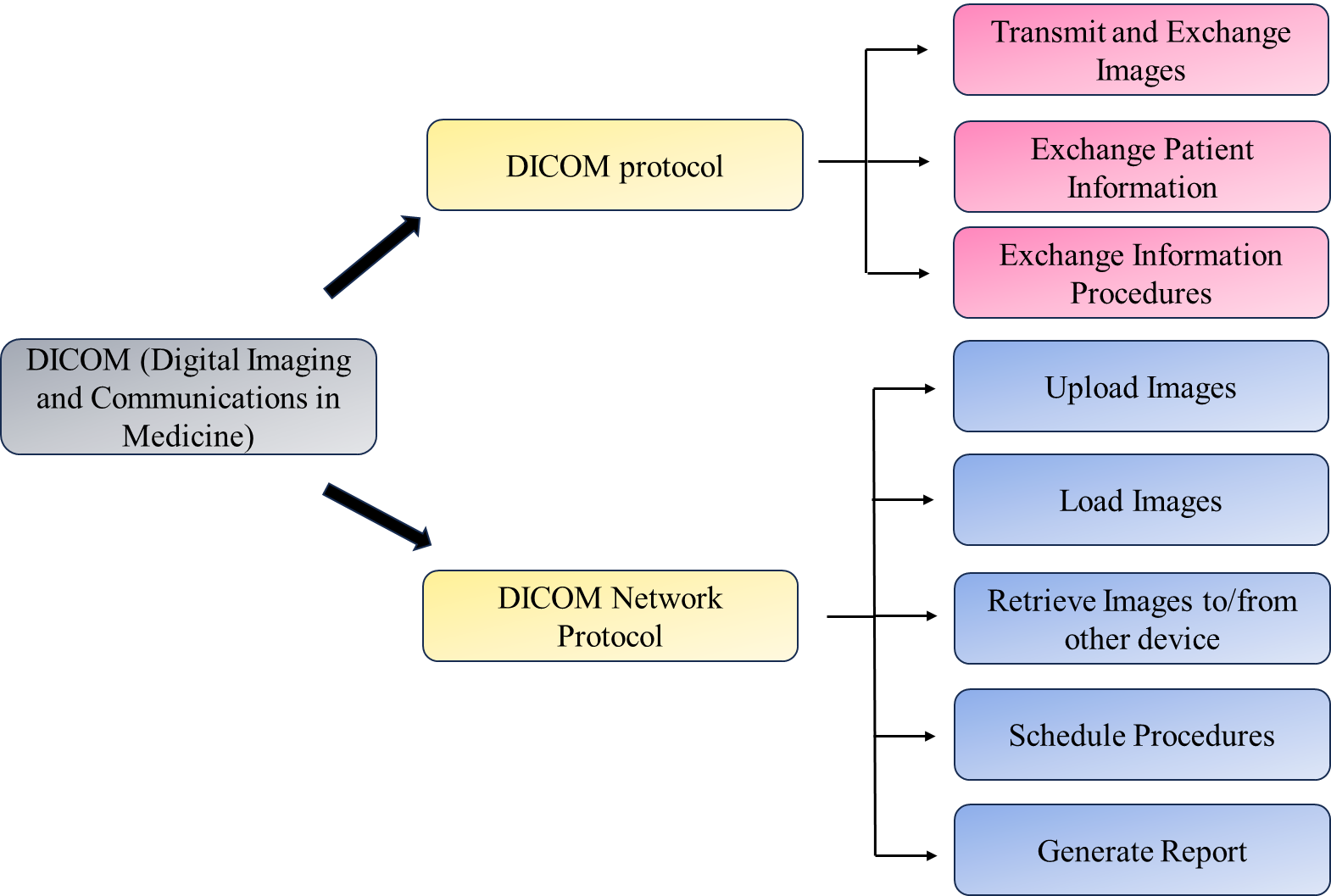 FIGURE 2 Redrawn the block diagram of the DICOM standard (Ait Abdelouahid et al., 2023).Interoperability in IoT	Semantic interoperability refers to the process of automatically or semi-automatically interpreting information exchanged between different applications to establish shared meanings (Asuncion, 2010). Achieving interoperability faces a significant hurdle due to the presence of semantic heterogeneity, where many systems lack clear descriptions of the meaning behind the shared information. Subsequently, these data streams are routed through gateways to the cloud for further processing (Al-Fuqaha et al., 2015). Device heterogeneity manifests in various aspects such as differences in capabilities, features, vendors, and specific application requirements (de Mello et al., 2022). The diverse and heterogeneous nature of IoT systems presents challenges in effectively and efficiently leveraging device services, which in turn hampers the advancement of IoT. Interoperability emerges as a promising solution to establish consistency amidst this heterogeneity. It operates on multiple levels, encompassing technical, syntactic, and semantic dimensions (Rahman et al., 2020), offering the potential to address these challenges and promote the development of IoT systems.Top of FormMOBILE HEALTH (MHEALTH) AND WEARABLE DEVICES:The rise of mHealth can be attributed to several key factors, including changing consumer preferences, shifts in healthcare policies, and ongoing technological innovations. Among these advancements, wearable health devices emerge as a particularly promising avenue for enhancing healthcare. These devices, often seamlessly integrated into accessories like watches, clothing, or applied as skin patches, have a primary function of continuously collecting data. They are frequently paired with other devices, such as smartphones, to collect, analyze, and transmit this valuable health information (DeVore et al., 2019).Role of mobile apps and wearables in healthcare.	By 2022, smartphone usage had surpassed 80% of the global population, with over 60% having internet access. Among the myriad of mHealth services, mobile apps gained significant popularity. During the same year, the Google Play Store hosted more than 52,000 distinct healthcare and medical apps, while the Apple App Store featured over 51,000. Among these diverse mobile apps, those designed for managing diet and physical activity ranked among the most favored digital health tools. These apps offer valuable support to users looking to improve their lifestyle and overall well-being (Statista, 2019; Hwang et al., 2021).Monitoring chronic conditions and wellness using mHealth.Chronic non-communicable diseases (NCDs) take the lead in global mortality, as underscored by Benziger et al. (2016). These diseases collectively account for more than 40 million deaths each year. Among the fatalities linked to NCDs, cardiovascular diseases, cancers, and respiratory illnesses dominate, as reported by the World Health Organization (WHO, 2021). Most NCDs can be traced back to modifiable behavioral risk factors, as noted by Heneghan et al. (2013). The Global Burden of Disease Study reveals that dietary risk factors alone were responsible for approximately 8 million deaths in 2019 (Qiao et al., 2022). In case of specific diseases, physical inactivity has been associated with 6% of global coronary heart disease cases, 7% of type 2 diabetes diagnoses, and 10% of breast cancer occurrences (Lee et al., 2012). Moreover, the economic consequences of physical inactivity are substantial, accounting for a significant economic burden. This burden includes healthcare system expenditures of $53.8 billion USD and productivity losses totaling $13.7 billion USD (Ding et al., 2016).The significant worldwide impact of lifestyle-related non-communicable diseases (NCDs) has led to the introduction of a multitude of prevention programs (Gelius et al., 2020; Herforth et al., 2019). In 2004, the World Health Organization (WHO) took a pivotal step by endorsing the "Global Strategy on Diet, Physical Activity and Health," with the goal of advocating for the preservation and improvement of health through the promotion of healthy eating and physical activity. This global initiative has subsequently inspired the adoption of national policies addressing physical activity and healthy diets in numerous countries.Top of FormTop of FormAmong these strategies, school-based physical education and infrastructural policies have proven to be highly effective in promoting physical activity, as demonstrated by Gelius et al. (2020). Additionally, numerous countries have implemented initiatives such as national food-based dietary guidelines, improvements in food systems, agricultural policies, educational campaigns, and nutrition education programs. These initiatives have been designed to encourage and support healthier dietary habits among the population (Herforth et al., 2019; Abril et al., 2019). When it comes to evaluating potential new wearable devices, the wearable form factor is becoming increasingly significant for many patients. A wide range of functionalities is being integrated into everyday wearable devices, including headphones and wristbands. However, a notable trend in the realm of wearable devices is the adoption of modular accessories, as observed by Blocks et al. (2018).ARTIFICIAL INTELLIGENCE (AI) IN HEALTHCARE:Machine learning and deep learning applications.In recent times, DEEP learning has brought about an exciting and transformative shift in the field of machine learning. Its theoretical foundations can be traced back to the classical literature of neural networks (NN). In the context of modern medicine, automated medical imaging analysis holds significant importance. DEEP learning has the potential to revolutionize this field by automating and seamlessly integrating the extraction of relevant features with the classification process, as discussed by Nie et al. (2016) and Xu et al. (2016). This technique also finds valuable applications in the analysis of hyperspectral images (Zhou et al., 2016). Here, spectral and spatial features are learned and combined in a hierarchical framework to characterize tissues or materials effectively.Top of FormDEEP learning possesses an inherent capability to effectively abstract extensive and complex unstructured data, making it a powerful approach for analyzing diverse datasets such as gene alleles, protein occurrences, and environmental factors. Its impact on the field of bioinformatics has been extensively explored across various related domains (Leung et al., 2016; Angermueller et al., 2016). These explorations have resulted in significant advancements, particularly in managing the unstructured data commonly encountered in fields like medical imaging, medical informatics, and bioinformatics. Primarily, the application of DEEP learning in health informatics has predominantly focused on processing health data originating from unstructured sources.AI-driven diagnostics and treatment recommendations.Convolutional neural networks (CNNs) possess an inherent ability to develop a hierarchical understanding of increasingly complex features, making them well-suited for directly processing image patches that focus on detecting abnormal tissues. In the field of medical imaging, CNNs have found significant applications, including tasks such as classifying interstitial lung diseases based on computed tomography (CT) images, as highlighted by Anthimopoulos et al. (2016). They have also been used for classifying tuberculosis manifestations using X-ray images (Cao et al., 2016), distinguishing neural progenitor cells from somatic cell sources (Jiang et al., 2015), identifying hemorrhages in color fundus images (Van Grinsven et al., 2016), and anatomically classifying organs or body parts in CT images (Roth et al., 2015). While CNNs are primarily designed for 2-D images, tasks involving MRI and CT segmentation inherently require the processing of 3-D data. This challenge is further complicated by the presence of anisotropic voxel sizes (Fritscher et al., 2016).Top of FormYan et al. (2016) introduced a body-part recognition system to address the subjectivity in interpreting diagnostic information from images. Computer-aided diagnosis (CAD) offers an objective evaluation of disease processes, especially for diseases with progressive patterns like Alzheimer's, multiple sclerosis, and stroke, where analyzing brain scans using multimodal data and detailed brain region maps is crucial. Handling Rician noise, nonisotropic resolution, and bias field effects in Magnetic Resonance Images (MRI) requires more sophisticated techniques than simple machine learning approaches can provide. To tackle this complexity, manually engineered features are extracted, followed by training conventional machine learning methods to classify them in a separate phase (Ravì et al., 2016).Top of FormChoi et al. (2016) applied Restricted Boltzmann Machines (RBMs) to learn activities from datasets collected from smartwatches and home activities, showing notable improvements compared to baseline methods. In a different context, Wulsin et al. (2010) introduced a Deep Belief Network (DBN) approach for detecting anomalies in EEG waveforms, which record brain electrical activity. Analyzing these brain activity waveforms is complex due to the high dimensionality of the input signal and our limited understanding of inherent brain processes. DBNs were also applied to monitor heart rhythm using ECG data, as demonstrated by Yan et al. (2015). The primary goal of this system is to identify arrhythmias, a challenging task in complex pattern recognition. In the context of wearable and implantable EEG sensors, where energy efficiency is crucial, Wang et al. (2015) developed a DBN-based approach for compressing signals. The evolution of AI technologies has redefined the roles of clinicians, ushering in new decision-making processes in medical contexts. Innovative AI-driven protocols have the potential to provide diagnostic and treatment recommendations by analyzing intricate datasets, bringing transformative changes to medical practice.CHALLENGES AND FUTURE TRENDS IN HEALTH INFORMATICS:The expanding realm of mHealth presents an arena for innovation and emerging trends in capturing patient health data, offering novel avenues to promote a healthy lifestyle. Noteworthy technology giants like Apple Inc., Google Inc., and Samsung Group have incorporated inventive strategies for health activity tracking into the design of their smartphones (Rosenberger et al., 2016; Marceglia et al., 2015). Health care providers and insurers can contribute to patient education aimed at self-protection. The OIG (Office of Inspector General) encourages healthcare providers to distribute its brochure, which offers guidance to patients on avoiding pitfalls related to medical identity theft (Taitsman et al., 2013). To manage this influx of data, companies like Validic, Human API, and Open mHealth facilitate the aggregation of cloud-based mHealth data for various analytical models. To fully unlock the potential of this data for enhancing health outcomes, these services should integrate with electronic medical record systems. This integration could also bring benefits to patient providers (Pennic et al., 2015; Prnewswire et al., 2016).Addressing interoperability challenges.	
 	Connecting geographically dispersed devices presents a research challenge that goes beyond just enabling different types of interoperability. It also involves addressing domain-specific aspects within the IoT landscape. Cloud computing faces a significant hurdle known as "lock-in," where users become heavily reliant on a particular provider's services, such as data storage or applications. This reliance can create obstacles when attempting to switch to different providers or even when transitioning within the same cloud environment. Interoperability within a Software Ecosystem (ECOS) relates to the ability of various Information Systems to seamlessly connect and share services in a dynamic way. These system interactions result in aggregated value for the ECOS, necessitating the opening of its boundaries to allow third-party applications to connect and leverage ecosystem services. This, in turn, generates value for all stakeholders involved (Maciel et al., 2017)Data security and patient privacy concerns.	In recent years, a concerning trend has emerged: advanced persistent threats. These are deliberate and focused attacks aimed at compromising information systems with a clear objective - the covert extraction of recoverable data by the attacker. As a result, the violation of patient privacy has become an escalating concern within the expansive field of big data analytics. Organizations are now confronted with the formidable task of tackling a web of interconnected and critical issues. Central to these challenges is the imperative of data security, which assumes a pivotal role in governing data access throughout its entire lifecycle. Simultaneously, data privacy plays a complementary role by aligning this access with established privacy policies and regulations. These regulations are paramount, as they dictate who has the authority to access personal, financial, medical, or confidential information. In essence, they set the boundaries that safeguard sensitive data and ensure that it remains protected from unwarranted intrusions.Top of Form	Preserving the security of sensitive information should remain a steadfast commitment, unaffected by shifts in applications or alterations in privacy regulations. Undoubtedly, the protection of medical data holds paramount importance, necessitating meticulous care and diligence. The landscape of big data, while offering limitless prospects for advancing health research, improving clinical care, and empowering personal health management, is riddled with a host of obstacles that curtail its full potential within the healthcare sphere. These impediments encompass intricate technical challenges, persistent privacy and security concerns, and the ongoing quest for skilled talent. It's crucial to underscore that the issues surrounding big data security and privacy stand as formidable barriers, particularly for researchers operating in this specialized domain (Hill et al., 2012).Conclusion	The escalating threats of targeted attacks underscore the critical importance of safeguarding patient privacy in the realm of big data analytics. The incident involving unsolicited coupons serves as a poignant reminder of the need for vigilant privacy protection. While the potential of big data in healthcare is immense, obstacles such as technical intricacies, privacy concerns, and a skilled workforce shortage persist. Addressing these challenges is imperative to unlock the full benefits of big data while upholding patient privacy and data security.REFERENCEAbd-Alrazaq, A. A., Bewick, B. M., Farragher, T., & Gardner, P. (2019). Factors that affect the use of electronic personal health records among patients: A systematic review. International Journal of Medical Informatics, 126, 164–175. https://doi.org/10.1016/j.ijmedinf.2019.03.014.Abril, E. P., & Dempsey, P. R. (2019). Outcomes of healthy eating ad campaigns: A systematic review. Progress in Cardiovascular Diseases, 62(1), 39–43. https://doi.org/10.1016/j.pcad.2018.12.008Ait Abdelouahid, R., Debauche, O., Mahmoudi, S., & Marzak, A. (2023). Literature review: Clinical data interoperability models. Information, 14(7), 364. https://doi.org/10.3390/info14070364Alanazi, A., Alanazi, M., & Aldosari, B. (2023). Personal health record (PHR) experience and recommendations for a transformation in Saudi Arabia. Journal of Personalized Medicine, 13(8), 1275. https://doi.org/10.3390/jpm13081275Al-Fuqaha, A., Guizani, M., Mohammadi, M., Aledhari, M., & Ayyash, M. (2015). Internet of things: A survey on enabling technologies, protocols, and applications. IEEE Communications Surveys and Tutorials, 17(4), 2347–2376. https://doi.org/10.1109/COMST.2015.2444095Anderson, J. G. (2002). Evaluation in health informatics: Computer simulation. Computers in Biology and Medicine, 32(3), 151–164. https://doi.org/10.1016/s0010-4825(02)00012-4Angermueller, C., Pärnamaa, T., Parts, L., & Stegle, O. (2016). Deep learning “for computational biology,”. Molecular Systems Biology, 12(7), Art. no. 878. https://doi.org/10.15252/msb.20156651Anthimopoulos, M., Christodoulidis, S., Ebner, L., Christe, A., & Mougiakakou, S. (2016). Lung pattern classification for interstitial lung diseases using a deep convolutional neural network. IEEE Transactions on Medical Imaging, 35(5), 1207–1216. https://doi.org/10.1109/TMI.2016.2535865Archer, N., Fevrier-Thomas, U., Lokker, C., McKibbon, K. A., & Straus, S. E. (2011). Personal health records: A scoping review. Journal of the American Medical Informatics Association, 18(4), 515–522. https://doi.org/10.1136/amiajnl-2011-000105, Google Scholar, PubMed: 21672914Asuncion, C. H., & van Sinderen, M. J. (2010). Pragmatic interoperability: A systematic review of published definitions. In P. Bernus & G. D. Fox (Eds.), EAI2N (pp. 164–175). https://doi.org/10.1007/978-3-642-15509-3_15Benziger, C. P., Roth, G. A., & Moran, A. E. (2016). The Global Burden of Disease Study and the preventable burden of NCD. Global Heart, 11(4), 393–397. https://doi.org/10.1016/j.gheart.2016.10.024Blazona, B., & Koncar, M. (2007). HL7 and DICOM based integration of radiology departments with healthcare enterprise information systems. International Journal of Medical Informatics, 76, Suppl. 3, S425–S432. https://doi.org/10.1016/j.ijmedinf.2007.05.001, Google Scholar.Bleher, H., & Braun, M. (2022). Diffused responsibility: Attributions of responsibility in the use of AI-driven clinical decision support systems. AI and Ethics, 2(4), 747–761. https://doi.org/10.1007/s43681-022-00135-xBLOCKS Wearables Ltd. Blocks. The First Customisable Modular Smartwatch [Online]. https://www.chooseblocks.com/. Retrieved October 6, 2018Cao, Y., Liu, C., Liu, B., Brunette, M. J., Zhang, N., Sun, T., Zhang, P., Peinado, J., Garavito, E. S., Garcia, L. L., & Curioso, W. H. (2016). Improving tuberculosis diagnostics using deep learning and mobile health technologies among resource-poor and marginalized communities. In IEEE Connected Health, Appl., Syst. Engineering Technology, 274–281. https://doi.org/10.1109/CHASE.2016.18Chang, I. C., Li, Y. C., Wu, T. Y., & Yen, D. C. (2012). Electronic medical record quality and its impact on user satisfaction -Healthcare providers’ point of view. Government Information Quarterly, 29(2), 235–242. https://doi.org/10.1016/j.giq.2011.07.006Channin, D. S., Parisot, C., Wanchoo, V., Leontiev, A., & Siegel, E. L. (2001). Integrating the healthcare enterprise: A primer Part 3. What does IHE do for ME? RadioGraphics, 21(5), 1351–1358. https://doi.org/10.1148/radiographics.21.5.g01se401351Choi, S., Kim, E., & Oh, S. (2013). Human behavior prediction for smart homes using deep learning. In Proceedings of the IEEE RO-MAN (pp. 173–179).Cvetković, B., Janko, V., Romero, A. E., Kafalı, Ö., Stathis, K., & Luštrek, M. (2016). Activity recognition for diabetic patients using a smartphone. Journal of Medical Systems, 40(12), 256. https://doi.org/10.1007/s10916-016-0598-yde Mello, B. H., Rigo, S. J., da Costa, C. A., da Rosa Righi, R., Donida, B., Bez, M. R., & Schunke, L. C. (2022). Semantic interoperability in health records standards: A systematic literature review. Health and Technology, 12(2), 255–272. https://doi.org/10.1007/s12553-022-00639-wDeVore, A. D., Wosik, J., & Hernandez, A. F. (2019). The future of wearables in heart failure patients. JACC. Heart Failure, 7(11), 922–932. https://doi.org/10.1016/j.jchf.2019.08.008Ding, D., Lawson, K. D., Kolbe-Alexander, T. L., Finkelstein, E. A., Katzmarzyk, P. T., van Mechelen, W., Pratt, M., & Lancet Physical Activity Series 2 Executive Committee. (2016). The economic burden of physical inactivity: A global analysis of major non-communicable diseases. Lancet, 388(10051), 1311–1324. https://doi.org/10.1016/S0140-6736(16)30383-XDonabedian, A. (1966). Evaluating the quality of medical care. Milbank Memorial Fund Quarterly, 44(3), Suppl:166–Suppl:206. https://doi.org/10.2307/3348969Dupont, S., Nemeth, J., & Turbow, S. (2023). Effects of health information exchanges in the adult inpatient setting: A systematic review. Journal of General Internal Medicine, 38(4), 1046–1053. https://doi.org/10.1007/s11606-022-07872-zEbadollahi, S., Coden, A. R., Tanenblatt, M. A., Chang, S.-F., Syeda-Mahmood, T., & Amir, A. Concept-based electronic health records: Opportunities and challenges Multimedia, pp. 997–1006. (2006). https://doi.org/10.1145/1180639.1180859Fleming, N. (2018). How artificial intelligence is changing drug discovery. Nature, 557(7707), S55–S57. https://doi.org/10.1038/d41586-018-05267-xFord, E. W., Hesse, B. W., & Huerta, T. R. (2016). Personal health record use in the United States: Forecasting future adoption levels. Journal of Medical Internet Research, 18(3), e73. https://doi.org/10.2196/jmir.4973, Google Scholar.Foundation, M. Connecting for health: The personal health working group final report. Markel Foundation. (2003). Google Scholar.Fritscher, K., Raudaschl, P., Zaffino, P., Spadea, M. F., Sharp, G. C., & Schubert, R. (2016). Deep neural networks for fast segmentation of 3-d medical images. In Proceedings of the MICCAI (pp. 158–165) [Online]. http://doi.org/10.1007/978-3-319-46723-8_19Gelius, P., Messing, S., Goodwin, L., Schow, D., & Abu-Omar, K. (2020). What are effective policies for promoting physical activity? A systematic review of reviews. Preventive Medicine Reports, 18, 101095. https://doi.org/10.1016/j.pmedr.2020.101095Haux, R. (2006). Individualization, globalization and health: About sustainable information technologies and the aim of medical informatics. International Journal of Medical Informatics, 75(12), 795–808. https://doi.org/10.1016/j.ijmedinf.2006.05.045Health informatics—Electronic health record—Definition, scope and context,“ISO/TR 20514. (2005).Heneghan, C., Blacklock, C., Perera, R., Davis, R., Banerjee, A., Gill, P., Liew, S., Chamas, L., Hernandez, J., Mahtani, K., Hayward, G., Harrison, S., Lasserson, D., Mickan, S., Sellers, C., Carnes, D., Homer, K., Steed, L., Ross, J., Ward, A. (2013). Evidence for non-communicable diseases: Analysis of Cochrane reviews and randomised trials by World Bank classification. BMJ Open, 3(7), e003298. https://doi.org/10.1136/bmjopen-2013-003298Herforth, A., Arimond, M., Álvarez-Sánchez, C., Coates, J., Christianson, K., & Muehlhoff, E. (2019). A global review of food-based dietary guidelines. Advances in Nutrition, 10(4), 590–605. https://doi.org/10.1093/advances/nmy130Hill, K. ‘How Target Figured Out A Teen Girl Was Pregnant Before Her Father Did,’ Forbes, 2012.Hwang, W. J., Ha, J. S., & Kim, M. J. (2021). MJ Research trends on mobile mental health application for general population: A scoping review. International Journal of Environmental Research and Public Health, 18(5), 2459. https://doi.org/10.3390/ijerph18052459Indrajit, I., & Verma, B. (2007). DICOM, HL7 and IHE: A basic primer on Healthcare Standards for Radiologists. Indian Journal of Radiology and Imaging, 17(2), 66. https://doi.org/10.4103/0971-3026.33610, Google Scholar.Jiang, B., Wang, X., Luo, J., Zhang, X., Xiong, Y., & Pang, H. (2015). Convolutional neural networks in automatic recognition of trans-differentiated neural progenitor cells under bright-field microscopy. In Proceedings of the Instrum. Meas., Comput., Commun. Control, 122–126. https://doi.org/10.1109/IMCCC.2015.33Kim, E., Rubinstein, S. M., Nead, K. T., Wojcieszynski, A. P., Gabriel, P. E., & Warner, J. L. (2019). The evolving use of electronic health records (EHR) for research. In Seminars in Radiation Oncology (Vol. 29, No. 4, pp. 354-361). W. B. Saunders, 29(4), 354–361. https://doi.org/10.1016/j.semradonc.2019.05.010Lee, I. M., Shiroma, E. J., Lobelo, F., Puska, P., Blair, S. N., Katzmarzyk, P. T., & Lancet Physical Activity Series Working Group. (2012). Effect of physical inactivity on major non-communicable diseases worldwide: An analysis of burden of disease and life expectancy. Lancet, 380(9838), 219–229. https://doi.org/10.1016/S0140-6736(12)61031-9Lester, M., Boateng, S., Studeny, J., & Coustasse, A. (2016). Personal health records: Beneficial or burdensome for patients and healthcare providers? Perspectives in Health Information Management, 13(Spring), 1h. Google Scholar, PubMed: 27134613Leung, M. K. K., Delong, A., Alipanahi, B., & Frey, B. J. (2016). Machine learning in genomic medicine: A review of computational problems and data sets. Proceedings of the IEEE, 104(1), 176–197. https://doi.org/10.1109/JPROC.2015.2494198Maciel, R. S. P., David, J. M. N., Claro, D., & Braga, R. (2017). Full interoperability: Challenges and opportunities for future information systems. Sociedade Brasileira de computação.Marceglia, S., Fontelo, P., Rossi, E., & Ackerman, M. J. (2015). A standards-based architecture proposal for integrating patient mhealth apps to electronic health record systems. Applied Clinical Informatics, 6(3), 488–505. https://doi.org/10.4338/ACI-2014-12-RA-0115Moen, A., & Brennan, P. F. (2005). Health@home: The work of health information management in the household (HIMH): Implications for consumer health informatics (CHI) innovations. Journal of the American Medical Informatics Association, 12(6), 648–656. https://doi.org/10.1197/jamia.M1758Nichols, S., Laffin, B., & Parisot, C. (2023). Initial experience of 10 imaging vendors with the IHE SHARAZONE: A new multivendor peer-to-peer test service for DICOM objects. Journal of Digital Imaging, 1–10. https://doi.org/10.1007/s10278-023-00881-2Nie, D., Zhang, H., Adeli, E., Liu, L., & Shen, D. (2016). 3d deep learning for multi-modal imaging-guided survival time prediction of brain tumor patients. In Proceedings of the MICCAI (pp. 212–220) [Online]. http://doi.org/10.1007/978-3-319-46723-8_25Parmar, C., Grossmann, P., Rietveld, D., Rietbergen, M. M., Lambin, P., & Aerts, H. J. (2015). Radiomic machine-learning classifiers for prognostic biomarkers of head and neck cancer. Frontiers in Oncology, 5, 272. https://doi.org/10.3389/fonc.2015.00272Pastur-Romay, L. A., Cedrón, F., Pazos, A., & Porto-Pazos, A. B. (2016). Deep “artificial neural networks and neuromorphic chips for big data analysis: pharmaceutical and bioinformatics applications,”. International Journal of Molecular Sciences, 17(8), Art. no. 1313. https://doi.org/10.3390/ijms17081313Pennic, F. (2015). Cerner launches Apple Watch app, push HealthKit data to Cerner Millennium. Google Scholar.Prnewswire. (2015). Cerner to integrate patient-generated data using validic digital health platform. Last accessed: March 1, 2016. http://www.prnewswire.com/news-releases/cerner-to-integrate-patient-generated-data-using-validic-digital-health-platform-300049223.htmlQiao, J., Lin, X., Wu, Y., Huang, X., Pan, X., Xu, J., Wu, J., Ren, Y., & Shan, P. F. (2022). Global burden of non-communicable diseases attributable to dietary risks in 1990–2019. Journal of Human Nutrition and Dietetics, 35(1), 202–213. https://doi.org/10.1111/jhn.12904Rahman, H., & Hussain, M. I. (2020). A comprehensive survey on semantic interoperability for Internet of Things: State‐of‐the‐art and research challenges. Transactions on Emerging Telecommunications Technologies, 31(12), e3902. https://doi.org/10.1002/ett.3902Ravì, D., Wong, C., Deligianni, F., Berthelot, M., Andreu-Perez, J., Lo, B., & Yang, G. Z. (2017). Deep learning for health informatics. IEEE Journal of Biomedical and Health Informatics, 21(1), 4–21. https://doi.org/10.1109/JBHI.2016.2636665Ravi, D., Wong, C., Lo, B., & Yang, G. Z. (2016). Deep learning for human activity recognition: A resource efficient implementation on low-power devices. In Proceedings of the 13th Int. Conf. Wearable Implantable Body Sens. Netw. (pp. 71–76). https://doi.org/10.1109/BSN.2016.7516235Rosenberger, M. E., Buman, M. P., Haskell, W. L., McConnell, M. V., & Carstensen, L. L. (2016). Twenty-four hours of sleep, sedentary behavior, and physical activity with nine wearable devices. Medicine and Science in Sports and Exercise, 48(3), 457–465. (PMC Free article). https://doi.org/10.1249/MSS.0000000000000778, PubMed: 26484953, Google Scholar.Roth, H. R., Lee, C. T., Shin, H., Seff, A., Kim, L., Yao, J., Lu, L., & Summers, R. M. (2015). Anatomy-specific classification of medical images using deep convolutional nets. In Proceedings of the IEEE International Symposium Biomed (pp. 101–104). https://doi.org/10.1109/ISBI.2015.7163826Schweitzer, M., Steger, B., Hoerbst, A., Augustin, M., Pfeifer, B., Hausmann, U., & Baumgarten, D. (2022). Data exchange standards in teleophthalmology: Current and future developments. In dHealth 2022 I. O. S. Press et al. (Ed.), Hall in Tyrol, Austria (pp. 270–277). https://doi.org/10.3233/SHTI220380, Google Scholar.Shi, S., He, D., Li, L., Kumar, N., Khan, M. K., & Choo, K. R. (2020). Applications of blockchain in ensuring the security and privacy of electronic health record systems: A survey. Computers and Security, 97, 101966. https://doi.org/10.1016/j.cose.2020.101966SooHoo, S., Keller, M. S., Moyse, H., Robbins, B., McLaughlin, M., Arora, A., Burger, A., Huang, L., Huang, S. C., Goud, A., Truong, L., Rodriguez, D., & Roberts, P. (2022). Accessing patient electronic health record portals safely using social credentials: Demonstration pilot study. JMIR Formative Research, 6(1), e29647. https://doi.org/10.2196/29647, Statista. (2021). Mhealth – Statistics and facts [Internet]. https://www.statista.com/topics/2263/mhealth/#topicHeader__wrapperStead, W. W., Kelly, B. J., & Kolodner, R. M. (2005). Achievable Steps Toward Building a National Health Information Infrastructure in the United States. Journal of the American Medical Informatics Association, 12(2), 113–120. https://doi.org/10.1197/jamia.M1685Taitsman, J. K., Grimm, C. M., & Agrawal, S. (2013). Protecting patient privacy and data security. New England Journal of Medicine, 368(11), 977–979. https://doi.org/10.1056/NEJMp1215258Tang, P. C., Ash, J. S., Bates, D. W., Overhage, J. M., & Sands, D. Z. (2006). Personal health records: Definitions, benefits, and strategies for overcoming barriers to adoption. Journal of the American Medical Informatics Association, 13(2), 121–126. https://doi.org/10.1197/jamia.M2025Van Grinsven, M. J. J. P., van Ginneken, B., Hoyng, C. B., Theelen, T., & Sanchez, C. I. (2016). Fast convolutional neural network training using selec- “tive data sampling: application to hemorrhage detection in color fundus images,”. IEEE Transactions on Medical Imaging, 35(5), 1273–1284. https://doi.org/10.1109/TMI.2016.2526689Venter, J. C., Adams, M. D., Myers, E. W., Li, P. W., Mural, R. J., Sutton, G. G., Smith, H. O., Yandell, M., Evans, C. A., Holt, R. A., Gocayne, J. D., Amanatides, P., Ballew, R. M., Huson, D. H., Wortman, J. R., Zhang, Q., Kodira, C. D., Zheng, X. H., Chen, L., Zhu, X. (2001). The sequence of the human genome. Science, 291(5507), 1304–1351. https://doi.org/10.1126/science.1058040Vest, J. R., Unruh, M. A., Freedman, S., & Simon, K. (2019). Health systems’ use of enterprise health information exchange vs single electronic health record vendor environments and unplanned readmissions. Journal of the American Medical Informatics Association, 26(10), 989–998. https://doi.org/10.1093/jamia/ocz116Wang, A., Song, C., Xu, X., Lin, F., Jin, Z., & Xu, W. (2015). Selective and compressive sensing for energy-efficient implantable neural decoding. In Proceedings of the Biomed. Circuits Syst. Conf. (pp. 1–4). https://doi.org/10.1109/BioCAS.2015.7348375Wang, D., Wang, L., Zhang, Z., Wang, D., Zhu, H., Gao, Y & Tian, F. (2021). Brilliant AI doctor. In. In rural clinics: Challenges in AI-powered clinical decision support system deployment. Proceedings of the 2021 CHI Conference on Human Factors in Computing Systems (pp. 1–18).World Health Organization. (2021). Noncommunicable diseases [Internet]. https://www.who.int/news-room/fact-sheets/detail/noncommunicable-diseasesWulsin, D., Blanco, J., Mani, R., & Litt, B. (2010). Semi-supervised anomaly detection for eeg waveforms using deep belief nets. In Proceedings of the 9th Int. Conf. Mach. Learn. Appl. (pp. 436–441). https://doi.org/10.1109/ICMLA.2010.71Xu, T., Zhang, H., Huang, X., Zhang, S., & Metaxas, D. N. (2016). Multimodal deep learning for cervical dysplasia diagnosis. In Proceedings of the MICCAI (pp. 115–123) [Online]. http://doi.org/10.1007/978-3-319- 46723-8_14Yan, Y., Qin, X., Wu, Y., Zhang, N., Fan, J., & Wang, L. (2015). A restricted Boltzmann machine based two-lead electrocardiography classification. In Proceedings of the 12th Int. Conf. Wearable Implantable Body Sens. Netw. (pp. 1–9). https://doi.org/10.1109/BSN.2015.7299399Yan, Z., Zhan, Y., Peng, Z., Liao, S., Shinagawa, Y., Zhang, S., Metaxas, D. N., & Zhou, X. S. (May 2016). Multi-instance deep learning: Discover discriminative local anatomies for bodypart recognition. IEEE Transactions on Medical Imaging, 35(5), 1332–1343. https://doi.org/10.1109/TMI.2016.2524985Zhou, Y., & Wei, Y. (July 2016). Learning hierarchical spectral-spatial features for hyperspectral image classification. IEEE Transactions on Cybernetics, 46(7), 1667–1678. https://doi.org/10.1109/TCYB.2015.2453359